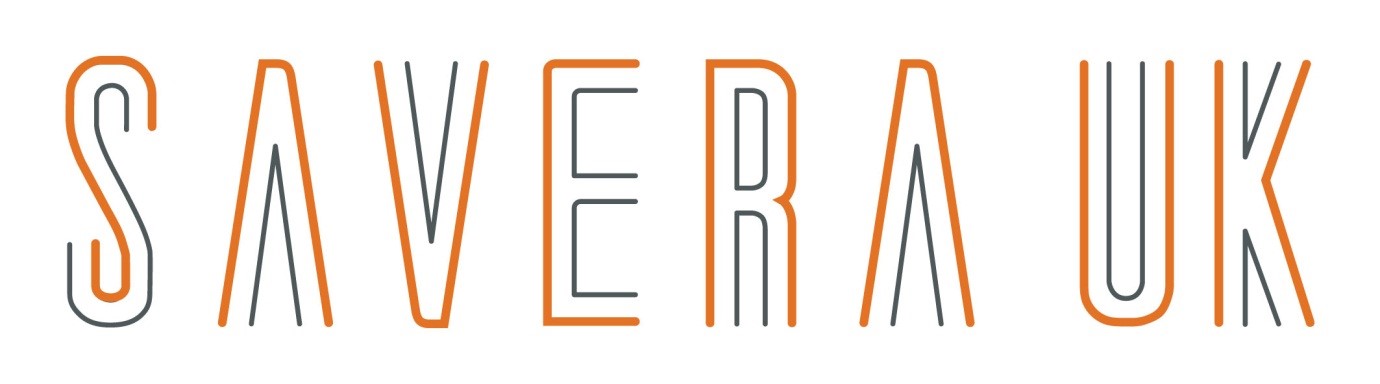 Volunteer Application Form We are really excited that you are interested in volunteering with us. Please complete this form and return to info@saverauk.co.uk All volunteers will be required to attend all training and sign up to Savera UK’s volunteer agreement and policies. Volunteers working with vulnerable individuals or sensitive and confidential information will need a Disclosure and Barring service (DBS) Please tell us which of the volunteer programme you are interested Additional InformationDeclarationsThe information that you supply in your application is confidential. It will be used in the recruitment and selection procedure and for equal opportunities monitoring purposes. If you signed up to be a volunteer with Savera UK, your personal file, will remain and be destroyed six months after you leave the organisation. If you did not sign or unsuccessful, your details will be destroyed within 2 months.I understand that the information on my application form may be held on manual or computer systems.I confirm that all the information I have supplied in this form is, to the best of my knowledge, correct. I further confirm that there are no matters, which could affect my application, which I have not declared, including my fitness to undertake the role. I understand that providing false information may lead to withdrawal my application.Name: Contact Address:	Postcode:	Phone Number: Email:Where did you hear about us?Please tell us briefly what made you interested in volunteering with Savera UK?Name of ProgrammeIndicate role you would like (can be more than one)Give a brief statement of knowledge and experience Outreach Volunteering programmePeer Support & drop-inLow level casework supportChildcare SupportIf you have ticked one of the following, please compete the following questions and give two references.Peer Support & Drop-in Low level casework support Childcare SupportPlease tell us of any work experiences you have done on any of the roles above? Please include any training/education you have under taking that are relevant to the above roles of when it was taken and completed? Any further information to support your application?References: Please give two names of people who have agreed to supply references for you. Please note that personal references, such as friends and relatives are not acceptable. All reference will be approached before you start your volunteer role.Reference 1:                                                              Reference 2:                                                      Full Name:                                                                 Full Name:                                                                   Address:                                                                    Address:Tel:                                                                            Tel:Email:                                                                        Email:How does this person know you?                           How does this person know you?……………………………………                              ……………………………………How long have they known you?                            How long have they known you?  ……………………………………                              …………………………………...      Rehabilitation of offenders ActApplicants are not entitled to withhold any information about conviction which for other purposes are “Spent” under the provision of the Act 1974 and in the event of employment, any failure to disclose such conviction could result in dismissal or disciplinary action by the employing organisation. Any information given will be confidential and will be considered. Only relevant convictions and information will be taken into account and convictions will not necessarily bar applicants from the position.Please note any criminal convictions, except those spent under the Rehabilitation of Offenders Act 1974. If none, please state. If yes please give details:Do you have a valid driving license for the UK? Yes             NODo you have access to a vehicle that can be used for work purposes? Yes             NOI agree to the above declaration I agree to the above declaration I agree to the above declaration I agree to the above declaration Signature Name Date